嘉義縣太保市新埤國小108學年度食農教育活動成果嘉義縣太保市新埤國小108學年度食農教育活動成果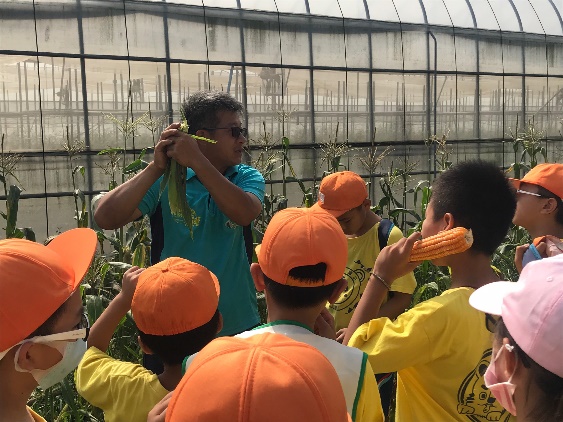 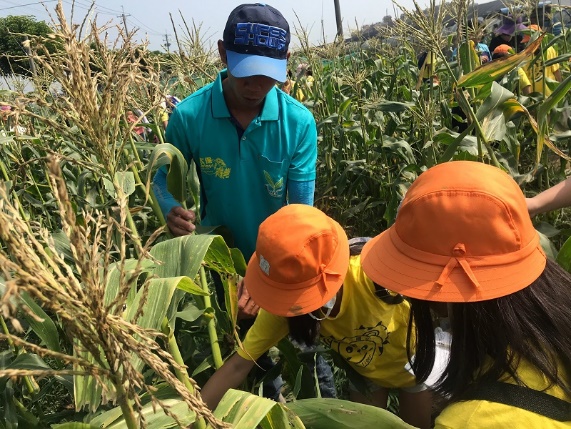 介紹玉米品種及如何種植體驗採玉米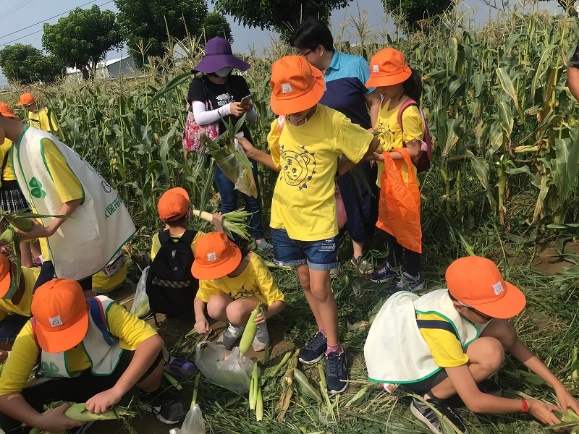 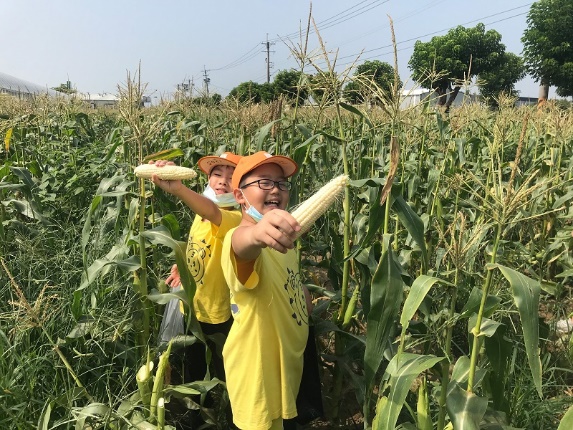 採完玉 撥開外頭層層包覆的玉米葉我採的玉米大又漂亮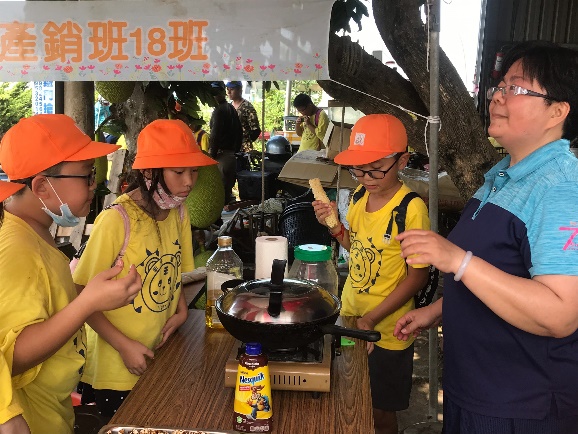 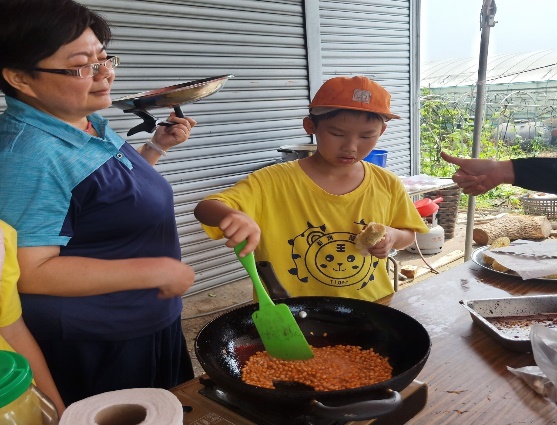 來喔~來做爆米花我也來體驗一下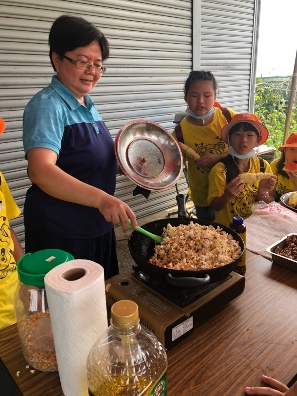 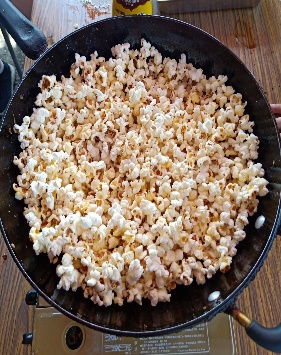 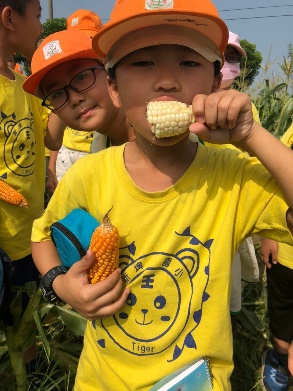 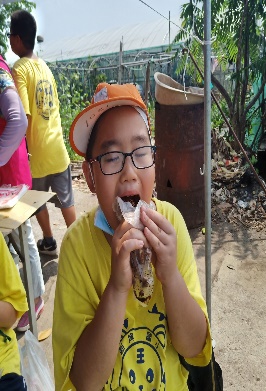 爆~爆~~爆米花甜玉米 爆米花 請享用